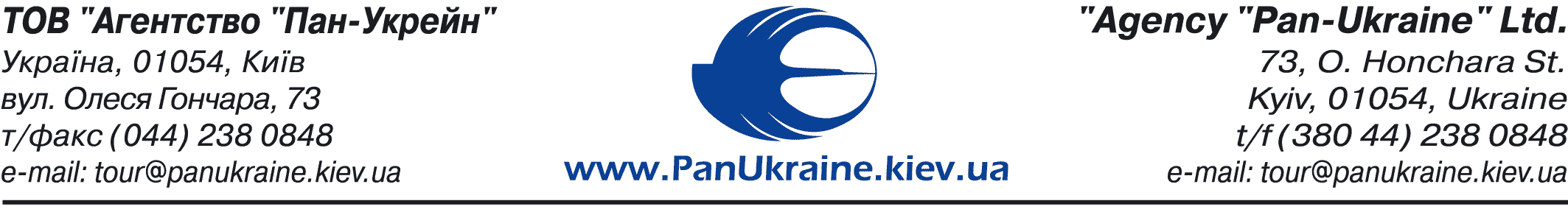 Стоимость визы в Китай на 1 чел/ дол СШАВид визыСроки 
оформленияСтоимость под 
тур пакетСтоимость 
без тур пакетаОднократный въезд
Коридор - 3 мес
Пребывание - 30 дн7 дн95120Однократный въезд
Коридор - 3 мес
Пребывание - 30 дн5 дн125150Однократный въезд
Коридор - 3 мес
Пребывание - 30 дн3 дн140160Двукратный въезд
Коридор - 6 мес
Пребывание - по 30 дн7 днПОД ЗАПРОС130Двукратный въезд
Коридор - 6 мес
Пребывание - по 30 дн5 днПОД ЗАПРОС160Двукратный въезд
Коридор - 6 мес
Пребывание - по 30 дн3 дн ПОД ЗАПРОС175Однократный въезд (бизнес)
Коридор - 3 мес
Пребывание - 30 дн7 днПОД ЗАПРОСПОД ЗАПРОСОднократный въезд (бизнес)
Коридор - 3 мес
Пребывание - 30 дн5 днПОД ЗАПРОСПОД ЗАПРОСОднократный въезд (бизнес)
Коридор - 3 мес
Пребывание - 30 дн3 днПОД ЗАПРОСПОД ЗАПРОСОднократный въезд (бизнес)
Коридор - 3 месяца
Пребывание - 60 дней7 днПОД ЗАПРОСПОД ЗАПРОСОднократный въезд (бизнес)
Коридор - 3 месяца
Пребывание - 60 дней5 днПОД ЗАПРОСПОД ЗАПРОСОднократный въезд (бизнес)
Коридор - 3 месяца
Пребывание - 60 дней3 днПОД ЗАПРОСПОД ЗАПРОСДвукратный въезд (бизнес)
Коридор - 6 мес
Пребывание - по 30 дн7 днПОД ЗАПРОСПОД ЗАПРОСДвукратный въезд (бизнес)
Коридор - 6 мес
Пребывание - по 30 дн5 днПОД ЗАПРОСПОД ЗАПРОСДвукратный въезд (бизнес)
Коридор - 6 мес
Пребывание - по 30 дн3 днПОД ЗАПРОСПОД ЗАПРОСДвукратный въезд (бизнес)
Коридор - 6 мес
Пребывание - по 60 дн7 днПОД ЗАПРОСПОД ЗАПРОСДвукратный въезд (бизнес)
Коридор - 6 мес
Пребывание - по 60 дн5 днПОД ЗАПРОСПОД ЗАПРОСДвукратный въезд (бизнес)
Коридор - 6 мес
Пребывание - по 60 дн3 днПОД ЗАПРОСПОД ЗАПРОСМультивиза
Коридор - 12 мес
Пребывание - по 30 дн7 днПОД ЗАПРОСПОД ЗАПРОСМультивиза
Коридор - 12 мес
Пребывание - по 30 дн5 днПОД ЗАПРОСПОД ЗАПРОСМультивиза
Коридор - 12 мес
Пребывание - по 30 дн3 днПОД ЗАПРОСПОД ЗАПРОСМультивиза
Коридор - 12 мес
Пребывание - по 60 дн7 днПОД ЗАПРОСПОД ЗАПРОСМультивиза
Коридор - 12 мес
Пребывание - по 60 дн5 днПОД ЗАПРОСПОД ЗАПРОСМультивиза
Коридор - 12 мес
Пребывание - по 60 дн3 днПОД ЗАПРОСПОД ЗАПРОС